Eligible members who want to appoint a proxy MUST fill in this form.  We appeal to those Ordinary Members who cannot attend a General Meeting to designate a proxy to someone who will be attending or can attend in person or virtually.A proxy need not be a member of the Trust.  A proxy shall have the same right as the Ordinary Member who appointed him/her i.e. to speak at the meeting and to vote thereat.You can appoint another Ordinary Member as a proxy.  They will then be able to vote as themselves and vote on your behalf.You can appoint the Chair of the meeting as your proxy.I (print name) ………………………………………………… of (address) ……………………………….………………………………………………………………………………………………………………….being an Ordinary Member of the Culbokie Community Trust hereby appoint (tick as applicable)☐  the Chair of CCT ☐(print name) …………………………………………………………………………………………as my proxy to vote for me on my behalf at the General Meeting of the Culbokie Community Trust to be held on ………………………………………….and at any adjournment of that meeting thereof.I will make my views regarding how I would like to vote known to my proxy but understand the Culbokie Community Trust cannot be held responsible for the position taken in a vote by my proxy and I understand it may not be in accordance with my views.Signature of Ordinary Member appointing a proxy.………………………………………………………Date ......................………………………Please complete and lodge this Proxy Nomination Form at the Registered Office (address below) not less than 48 hours before the time of the meeting at which the proxy is to be used.  No form of proxy shall be valid more than 12 months from the date it was granted.These details will be held in accordance with the Data Protection Act requirements and will be used solely in relation to record information about proxy voting. CULBOKIE COMMUNITY TRUSTPROXY NOMINATION FORM If you are an Ordinary Member of the CCT and unable to attend a General Meeting in person or virtually you are entitled to appoint a proxy (representative) to attend the meeting and vote on your behalf.  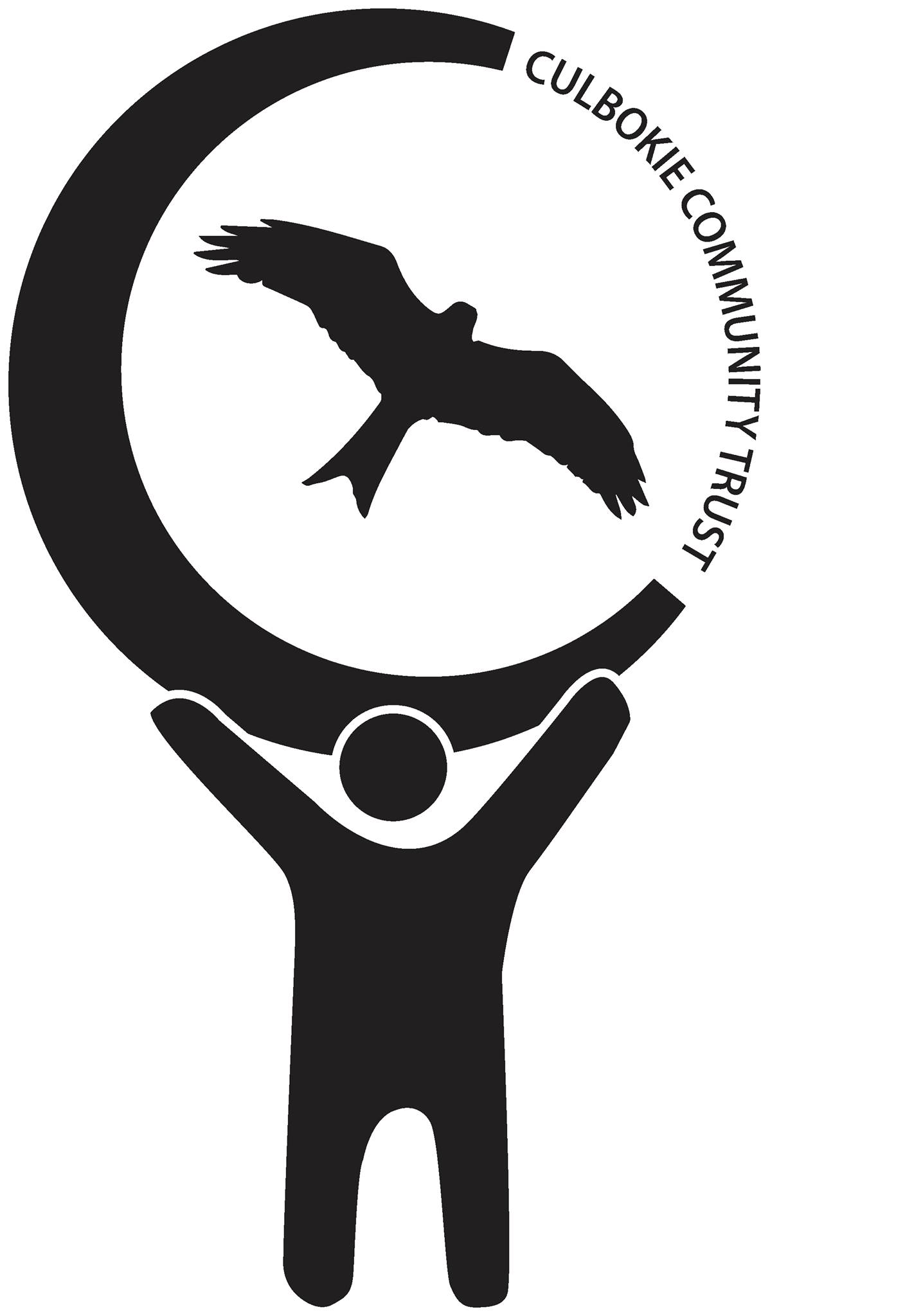 